LÝ LỊCH KHOA HỌCTS. Vũ Thị Nhài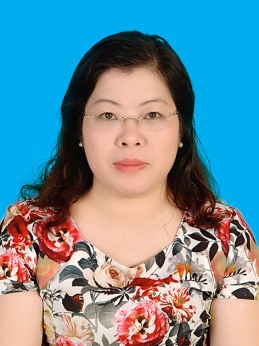 - Tiến sỹ chuyên ngành Tài chính – Ngân hàng- Giảng dạy các môn: Quản lý tài chính công, Quản lý thuế, Tài chính – Tiền tệ, Ngân hàng thương mại, Ngân hàng trung ương- Các hướng nghiên cứu chính: Chính sách tài chính tiền tệ; Quản lý nhà nước về kinh tế; Đầu tư công; Hệ thống tài chính ngân hàng- Sách đã xuất bản: “Quản lý tài chính công ở Việt Nam”, NXB Tài chính, 2016; “Nghiên cứu tư tưởng Hồ Chí Minh về thực hành tiết kiệm, chống lãng phí”, NXB Tài chính, 2007; “100 câu hỏi và trả lời về Quản lý tài chính công”, NXB Đại học quốc gia, 2007; “Giáo trình nguyên lý tài chính tiền tệ”, NXB Đại học quốc gia, 2016; “Giáo trình Quản lý nhà nước về tài chính”, NXB Khoa học kỹ thuật, 2007; “Nghiên cứu tác động giới trên con đường chức nghiệp của công chức Việt Nam”, NXB Văn hóa thông tin, 2006, v.vv…- Các bài tạp chí khoa học: Tăng cường năng lực giám sát cộng đồng các dự án đầu tư công của Việt Nam, Tạp chí Công thương, số 12/2016; Tham gia TPP: Hà Nội phát triển các cụm công nghiệp trên địa bàn thành phố, Tạp chí Công thương, số 10/2016; Việt Nam hướng tới mô hình giám sát hợp nhất thị trường tài chính, Tạp chí Công thương, số 9/2016; Một số vấn đề về quản lý kinh tế thị trường định hướng xã hội chủ nghĩa, Tạp chí Kinh tế và Dự báo, số 422/2008; Bàn về các giải pháp nâng cao hiệu lực, hiệu quả của tổ chức bộ máy hành chính hiện nay, Tạp chí Tổ chức Nhà nước, số 4/2008; Từ tư tưởng của Chủ tịch Hồ Chí Minh, bàn về thực hành tiết kiệm, chống lãng phí trong giai đoạn hiện nay, Tạp chí Thương mại, số 18/2008; Việt Nam sau một năm gia nhập Tổ chức Thương mại Thế giới, Tạp chí Hồ sơ – Sự kiện, số 28+29/2008; Quản lý nhà nước với việc bình ổn thị trường chứng khoán, Tạp chí Tài chính, số 522/2008; Đầu tư ra nước ngoài – Một hoạt động nâng cao vị thế của Việt Nam, Tạp chí Kinh tế và Dự báo, số 423/2008; Đẩy nhanh tiến độ giải ngân nguồn vốn hỗ trợ phát triển chính thức, Tạp chí Thương mại, số 10/2008; Để thu hút hơn nữa vốn đầu tư từ Hàn Quốc, Tạp chí Kinh tế và Dự báo, số 424/2008; Xuất khẩu vài thị trường Hoa Kỳ có thể đạt trên 13 tỷ USD, Tạp chí Thương mại, số 16/2008; Thuê giám đốc kinh doanh của doanh nghiệp nhà nước, Tạp chí Thương mại, số 15/2008; Vận động chính sách đối với doanh nghiệp kinh tế cần một khung pháp lý, Tạp chí Kinh tế và Dự báo, số 418/2008; Về phát triển kinh tế biển hiện nay, Tạp chí Thương mại, số 11/2008; Điều kiện cần và đủ để phát triển lưu thông hàng hóa bằng đường biển, Tạp chí Kinh tế và Dự báo, số 420/2008; Nâng cao hiệu quả du lịch biển ở Việt Nam, Tạp chí Du lịch Việt Nam, số 5/2008; Việt Nam cải cách tài chính công – Một biện pháp hữu hiệu trong đấu tranh phòng chống tham  nhũng, Tạp chí Du lịch Việt Nam, số 9/2007; Những vấn đề cơ bản nhằm nâng cao hiệu quả quản lý tài chính công, Tạp chí Kinh tế và Dự báo, số 413/2007; Giải pháp nâng cao hiệu quả quản lý thuế thu nhập cá nhân, Tạp chí Thuế nhà nước, số 35/2007; Hai nghị quyết kinh tế quan trọng khi Việt Nam là thành viên của Tổ chức Thương mại Thế giới, Tạp chí Thương mại, số 48/2007; Một số vấn đề về Tổ chức Thương mại Thế giới địa phương, Tạp chí Kinh tế và Dự báo, số 415/2007; Mấy vấn đề về đầu tư trực tiếp nước ngoài vào Việt Nam hiện nay, Tạp chí Kinh tế Châu Á – Thái Bình Dương, số 38/2007; Giải pháp nâng cao hiệu quả cạnh tranh doanh nghiệp, Tạp chí Thương mại, số 35/2007, Việt Nam hướng tới ngân sách nhà nước đáp ứng giới, Tạp chí Tài chính, số 497/2006, Một số vấn đề từ cơ chế quản lý tài chính đối với cơ quan hành chính nhà nước, Tạp chí Quản lý Ngân quỹ Quốc gia, số 43+44/2006, Đổi mới cơ chế quản lý tài chính đối với các cơ quan hành chính nhà nước, Tạp chí Thông tin khoa học hành chính, số 3/2006, v.vv…